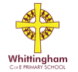 The Big Sing for Mini Singers – Year 1 and 2 special event – participating in this at The Sage, Gateshead Thursday 30th June 2022 Friday 27th May 2022.Dear Parents/ Carers,The Big Sing for Mini Singers is an annual event at The Sage Gateshead. Children and teachers come and take part in a concert in Hall Two, having had some training and workshop input from musicians to support and help them learn the music in this pack. The repertoire is aimed at reception and KS1 children, but older and younger children will also enjoy it. We have decided that Year 1 and 2 will take part in this event.The theme this year is On a Journey, and in eleven songs we will travel to wild and wonderful places on marvellous and magical modes of transport. We will encourage children to create journeys and explore new places in their imaginations, and also think practically about their immediate environment and the journeys they make every day. We will be away for the  whole day and travel to The Sage, Gateshead by coach and may return to school slightly later than 3.15 so please could you arrange to pick up your child from school on this day.  The session at The Sage is an afternoon session and we are hoping to make the most of travelling to Newcastle and to possibly visit another attraction such as an art gallery or museum on that day too, but we are awaiting confirmation so we will let you know of the full details at a later date.The children will be asked to wear full school uniform on this day and to bring a packed lunch with their water bottle in a small bag.In this pack there is a consent form for taking part in the trip and permission form from Sage Gateshead for them to take photos and film the event. If you are unable to give your permission, we have been advised that the children will be moved to the end of a row so they are unable to be filmed and will be clearly identified as consent not being given. This is a closed audience event so tickets are not available to watch but we hope to share with you some of the songs at our ‘Leavers and School Celebration Assembly’ at the end of term.After the half term holiday, we will be starting to learn the songs but I am aware that some of you may wish to have a go at learning the songs on a long journey of your own or on a rainy day so there is a list on the following pages of song words and teaching videos. Everything is lovely and easy to follow!As part of our continued commitment (school year 2021-22) to providing our children with a wide range of experiences that they did not have available to them during the recent pandemic the cost of £12 per child ( including admission costs, fees and transport) is fully covered by school and there are no costs to be incurred by yourselves. Please return this permission slip below regarding the day and a separate consent form for Sage Gateshead and return to school by Friday 24th June. We are really looking forward to sharing this special event with the children.Miss Trafford and Mrs Athey.To Whittingham C of E Primary School             I do / do not give my permission  for my child( name) ………………………………….  to attend the trip on Thursday 30th June 2022. I understand that they will travel by coach, need a packed lunch and water bottle and wear school uniform.I also understand that they may return later than usual and will pick my child up at 3.30 -3.45 from School.Signed …………………………   name …………………………………………………..Big Sing for Little Singers-  Teaching videos and Song words - https://sagegateshead.com/resources-big-sing-for-mini-singers-2022-on-a-journey/Song words will be attached  separately.Big Sing Warm Up – We will do this at the start of every session!https://www.youtube.com/watch?v=ZqAcZf7oY6k&t=5s Song 1-  On A Journey O - on You Tube - https://www.youtube.com/watch?v=GzRCdnSN_fc&t=156sSong 2 – Here’s My House -  on You Tube https://www.youtube.com/watch?v=VWYaF1G5WOY&t=16sSong 3 – Are We Nearly There Yet? On You Tubehttps://www.youtube.com/watch?v=v2hrwolqEEw&t=3sSong 4 – Nanumahttps://www.youtube.com/watch?v=1q-DmVzfISA&t=1sSong 5 – Hey Grandma Enidhttps://www.youtube.com/watch?v=rt1cZJzJtRw&t=5sSong 6 - Freight Trainhttps://www.youtube.com/watch?v=WBOeF5MY7vU&t=4sSong 7 – Donkey Ridinghttps://www.youtube.com/watch?v=6Kn5pCdfdBo&t=25sSong 8  - Unst Boat SongPart A - https://www.youtube.com/watch?v=8Azg4dhi8IY&t=2sPart B -  High Harmony!  https://www.youtube.com/watch?v=65S9VM-WgnoSong 9 – To The People Who Help Ushttps://www.youtube.com/watch?v=w3HmY9twuJQ&t=2sSong 10 – Dream Holidayhttps://www.youtube.com/watch?v=Qdeij1xSzIoSong 11 – Adios Mama!https://www.youtube.com/watch?v=8aFxCUv432U&t=10s